Стартовый контроль по предмету ОБЖ10 классТема: Понятие о преступном поведенииЗадание 1.Преступления, за которые привлекают к уголовной ответственности с 14 лет: _________________________________________________________Задание 2.Виды наказаний, назначаемые несовершеннолетним: ______________Задание 3.Основные понятия о хулиганстве и вандализме: ___________________1 задание оценивается максимум в 4 балла, 2 и 3 – в 3 балла, итого за всю работу – 10 балловНа оценку «5» – 9-10 балловНа оценку «4» – 7-8 балловНа оценку «3» – 5-6 балловНа оценку «2» – 3-4 балловНа оценку «1» – 1-2 баллаПромежуточный контроль по предмету ОБЖ 10 классТема: Химическое и ядерное оружиеЗадание 1.Главные компоненты химического оружия: ________________________Задание 2.Виды БТХВ: _______________________________________________Задание 3.БТХВ нервнопаралитического действия: ________________________Задание 4.БТХВ кожно-нарывного действия: _____________________________Задание 5.Защита от БТХВ _______________________________________Задание 6.Поражающие факторы ядерного оружия: ________________________Задание 7.Зоны действия ударной волны: _______________________________Задание 8.Лучевая болезнь: ___________________________________________Каждое задание оценивается максимум в 2 балла, итого за всю работу – 16 балловНа оценку «5» – 13-16 балловНа оценку «4» – 10-12 балловНа оценку «3» – 7-9 балловНа оценку «2» – 4-6 балловНа оценку «1» – 1-3 баллаИтоговый контроль по предмету ОБЖ10 классТема: История создания и развития вооруженных сил РФ_______________________________________________________Задание 1.Военная организация древних славян: ____________________________Задание 2.Военные реформы Ивана Грозного: ___________________________Задание 3.Военные реформы Петра I: ___________________________________Задание 4.Военные реформы Александра III: ______________________________Каждое задание оценивается максимум в 2 балла, итого за всю работу – 8 балловНа оценку «5» – 7-8 балловНа оценку «4» – 5-6 балловНа оценку «3» – 3-4 балловНа оценку «2» – 1-2 баллаНа оценку «1» – 0 балловСтартовый контроль по предмету ОБЖ11 классТема: Основные понятия международного гуманитарного праваЗадание 1.Основные группы лиц, находящихся под защитой международного гуманитарного права: ____________________________________________Задание 2.Источники международного гуманитарного права:__________________________________________________________________________Задание 3.Ответственность за нарушение норм международного гуманитарного права: _________________________________________________________Задание 4.Подпишите основные знаки: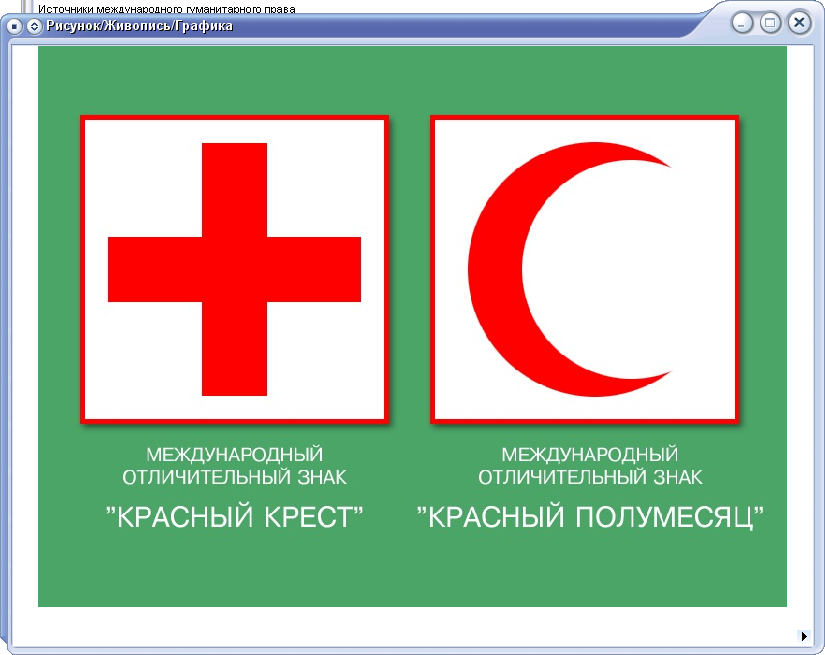 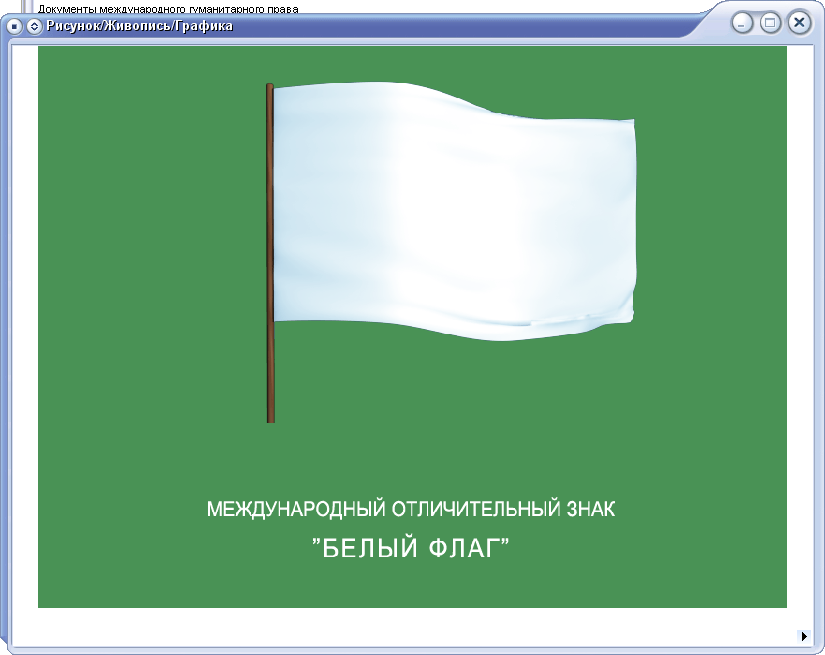 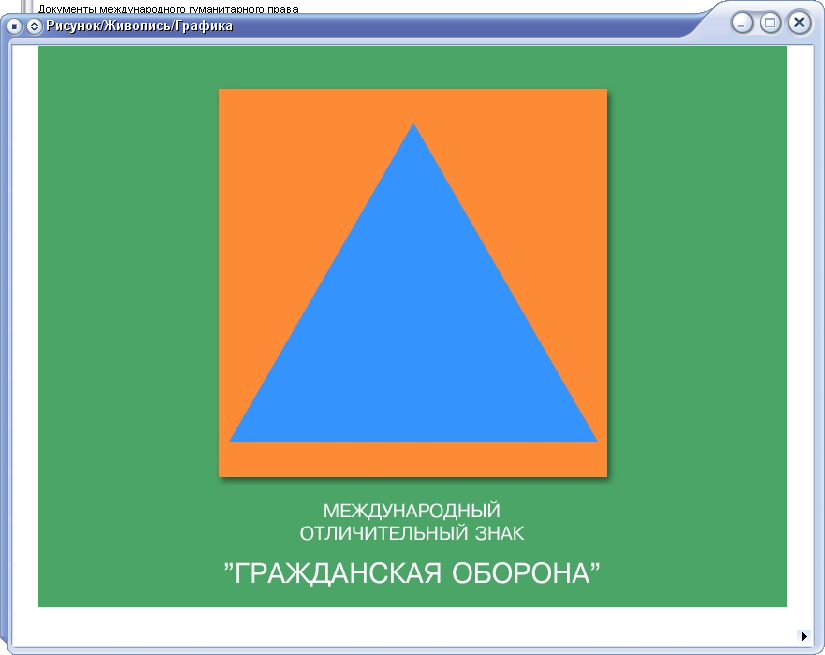 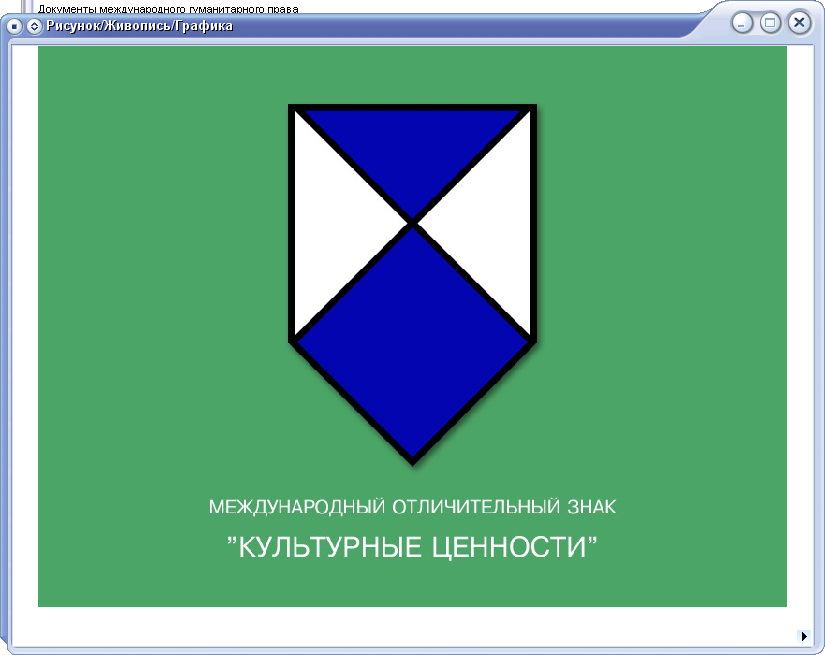 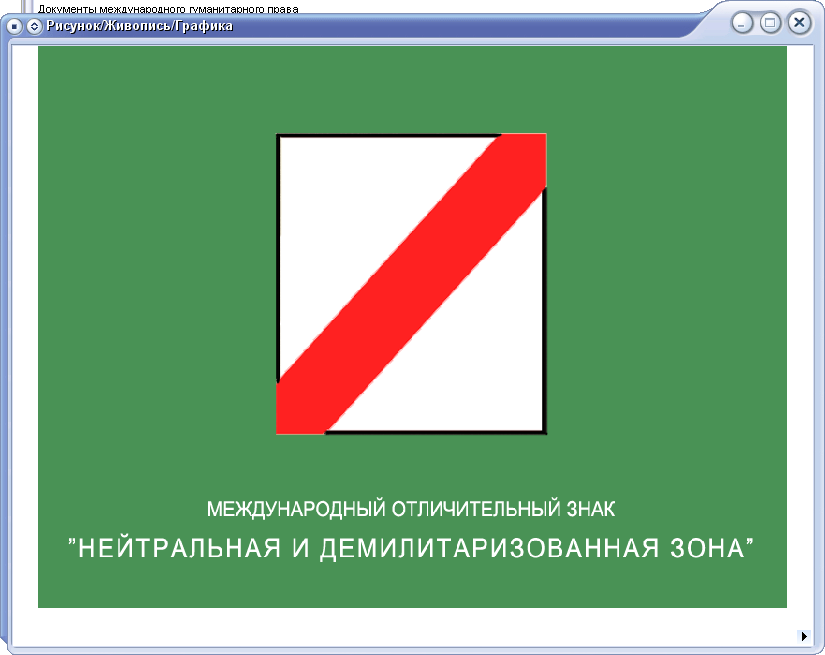 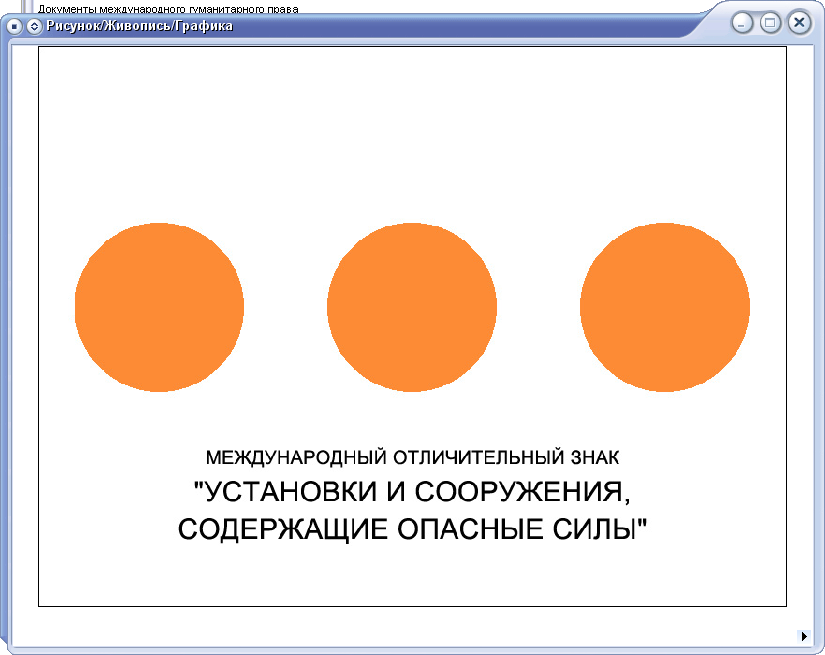 Каждое задание и подзадание оценивается максимум в 2 балла, итого за всю работу – 16 балловНа оценку «5» – 13-16 балловНа оценку «4» – 10-12 балловНа оценку «3» – 7-9 балловНа оценку «2» – 4-6 балловНа оценку «1» – 1-3 баллаПромежуточный контроль по предмету ОБЖ11 классТема: Первая помощь при кровотеченияхЗадание 1.Подпишите основные артерии для пальцевого прижатия кровотечения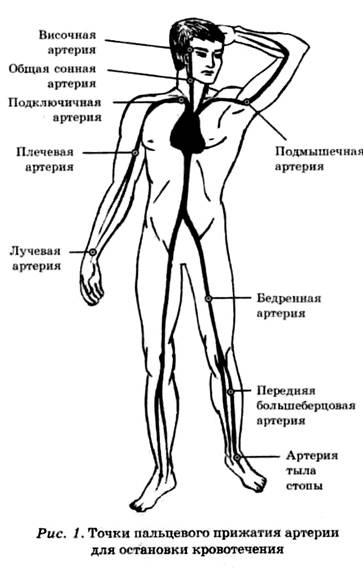 Задание 2.Основные отличия артериального и венозного кровотечений:Задание 3.Основные типы кровотечений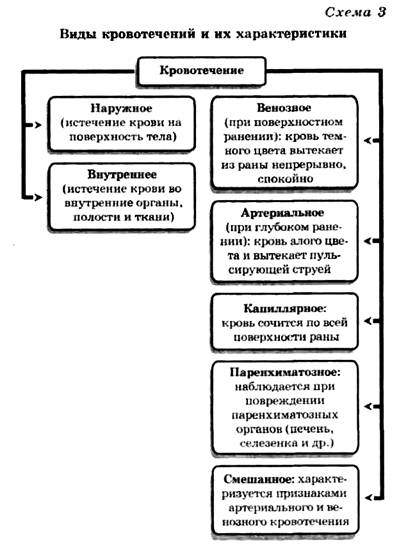 Задание 4.Основные способы остановки кровотечения1 задание оценивается максимум в 5 баллов, 2 задание – 2 балла, 3 задание – 5 баллов, 4 задание – 4 балла, итого за всю работу – 16 балловНа оценку «5» – 13-16 балловНа оценку «4» – 10-12 балловНа оценку «3» – 7-9 балловНа оценку «2» – 4-6 балловНа оценку «1» – 1-3 баллаИтоговый контроль по предмету ОБЖ11 классТема: Первая помощь при травмахЗадание 1.Основные виды закрытых повреждений: ________________________Задание 2.Первая помощь при закрытых повреждениях: ___________________Задание 3.Основные способы транспортировки пострадавших: ______________Задание 4.Классификация переломов: ___________________________________Каждое задание оценивается максимум в 2 балла, итого за всю работу – 8 балловНа оценку «5» – 7-8 балловНа оценку «4» – 5-6 балловНа оценку «3» – 3-4 балловНа оценку «2» – 1-2 баллаНа оценку «1» – 0 балловАртериальноеВенозное